Understöd för utvecklande av företag UFÖREuropeiska regionala utvecklingsfonden ERUF UFÖRFonden för en rättvis omställning FRO UFÖRProjektets grunduppgifter Sammandrag Projektets genomförande, resultat och effekter KommunikationProjektadministreringHorisontella principer (separat anvisning i slutet av blanketten)EU:s stadga om de grundläggande rättigheternaHur tillgodosågs rättigheterna enligt rättighetsstadgan i projektet? I fråga om jämställdheten mellan könen och rättigheterna för personer med funktionsnedsättning är en motivering obligatorisk. I fråga om övriga, kan du välja de väsentligaste för projektet. I varje punkt ska ett av de tre alternativen väljas. Motiveringarna är obligatoriska i de punkter som gäller jämställdhet mellan könen och rättigheterna för personer med funktionsnedsättning. I övriga punkter är motiveringarna valfria.Hållbar utvecklingI varje punkt ska ett av de tre alternativen väljas. Motiveringarna är valfria.Mer information BilagorUppgifter om ifyllandet av blankettenSlutrapporten ska bifogas till den sista ansökan om utbetalning av stöd. Den sista ansökan om utbetalning av stöd kan inte lämnas in till myndigheten innan slutrapporten fogats till den. Konvertera filen till pdf-format för att kunna bifoga den till EURA 2021-systemet. (I EURA 2021-systemet är det möjligt att spara bilagor i pdf- och Excel-format.)Anvisning om de horisontella principerna: Principerna i EU:s stadga om de grundläggande rättigheterna, jämställdhet mellan könen och hållbar utveckling är så kallade horisontella principer som ingår i EU:s region- och strukturpolitiska program. Den granskas i alla projekt oberoende av projektets innehåll. De principer som ska beaktas utgörs åtminstone av jämställdhet mellan könen, diskrimineringsförbudet, rättigheterna för personer med funktionsnedsättning, trygga arbetsförhållanden, skydd av personuppgifter, miljöskydd, delområden inom hållbar utveckling (ekologisk, ekonomisk och social hållbarhet). Beskriv hur målet om jämställdhet mellan könen har uppnåtts i projektet. Projektet ska främja jämställdhet mellan könen på så sätt att projektet är ett projekt som i synnerhet fokuserar på utveckling av jämställdhet mellan könen eller på så sätt att könssynvinkeln beaktats i projektverksamheten. De planerade projektåtgärderna ska granskas flerdimensionellt via jämställdheten: vem sysselsätts med det? Var är denna aspekt placerad? Har åtgärden konsekvenser för olika kön, deras liv och vardag? Också eventuella indirekta konsekvenser av projektet för könens jämställdhet bedöms. Finns det skillnader i hur projektet påverkar olika kön? Finns det i området redan könsbundna strukturer som den valda åtgärden kan stärka? Också eventuella indirekta konsekvenser av projektåtgärderna för könens jämställdhet ska bedömas.Beskriv hur förutsättningarna i EU:s stadga om de grundläggande rättigheterna tillgodoses i projektet. Du hittar stadgan med sökordet ”rättighetsstadgan” med sökmotorerna. Åtminstone artiklarna 8 och 20–37 innehåller omständigheter som särskilt ska beaktas. I samband med upprättandet av projektplanen har man uppmanat att från rättighetsstadgan beakta åtminstone trygga arbetsförhållanden, förbudet mot alla former av diskriminering, anpassningen av personer med funktionsnedsättning till samhället, skyddet av personuppgifter och miljöskydd:- trygga arbetsförhållanden. Kravet på trygga arbetsförhållanden ska beaktas i projektansökan och de åtgärder som den innehåller, med tanke på såväl projektdeltagarna som de projektanställda. Varje arbetstagare har rätt till sunda, trygga och människovärdiga arbetsförhållanden och arbetsvillkor. Varje arbetstagare har rätt till begränsning av maximiarbetstiden och dagliga och veckovisa vilotider och avlönad semester.- diskrimineringsskyddet Rättighetsstadgan förbjuder alla former av diskriminering som baserar sig på kön, ras, hudfärg eller etniskt eller samhälleligt ursprung, genetiska egenskaper, språk, religion eller övertygelse, politiska eller andra åsikter, tillhörande till en nationell minoritet, förmögenhet, härkomst, funktionsnedsättning, ålder eller sexuell läggning eller en annan jämförbar omständighet.- rättigheter för personer med funktionsnedsättning. Personer med funktionsnedsättning har rätt till delaktighet i åtgärder som främjar deras självständiga liv, social och yrkesinriktad anpassning och deltagande i samhällslivet och respekt för denna rättighet.- skydd av personuppgifter. Alla har rätt till skydd av sina personuppgifter. Dessa uppgifter ska behandlas lagenligt för bestämda ändamål och på grundval av den berörda personens samtycke eller någon annan legitim och lagenlig grund. Var och en har rätt att få tillgång till insamlade uppgifter som rör hen och att få rättelse av dem.- miljöskydd. En hög nivå på miljöskyddet och förbättring av miljökvaliteten ska inkluderas i all projektplanering och säkerställas enligt principen om hållbar utveckling.Delområden inom ekologisk hållbarhet ekologisk hållbarhet: - inverkan av projektåtgärderna och genomförandemodellen på hållbarheten i utnyttjandet av naturresurser och miljötillståndet. Hållbar användning av naturresurser innebär direkta åtgärder för att bevara eller förbättra naturens mångfald. - projektets inverkan på minskande av de risker som klimatförändringen orsakar. Minskandet av de risker som klimatförändringen orsakar kan vara resultat av bland annat utbildning eller annan verksamhet - projektverksamhetens inverkan på eller orientering mot växtlighet, organismer och naturens mångfald- projektets inverkan på verksamheten och orientering mot yt- och grundvatten, jordmånen och luften (och minskande av växthusgaser)- projektets konsekvenser för Naturaområden (www.ymparisto.fi/NATURA).ekonomisk hållbarhet:- projektets inverkan på bland annat följande: avfallsmängden, nyttoanvändning och återvinning av material samt energi- och materialeffektivitet.- utfallet för användningen av förnybara energikällor i projektet. - projektets inverkan på diversifieringen av den lokala näringsstrukturen och utnyttjandet av lokala resurser. Synvinkeln utgörs av utveckling som sker utifrån en hållbar grund, vilken omfattar utnyttjande av lokala tjänster och också förnybara naturresurser och råämnen, såsom livsmedel m.m. - projektets inverkan på utvecklingen av immateriella produkter och tjänster. Immateriella produkter och tjänster har i framtiden en ännu viktigare roll och genom att främja dessa är det möjligt att skapa förutsättningar bland annat för att stärka lokal ekonomi och ett koldioxidsnålt samhälle.- projektets inverkan bland annat på följande: minskat transport- och/eller förflyttningsbehov och minskad logistik, minskad andel för personbilstrafiken och utökad andel för kollektivtrafiken eller gång- och cykeltrafiken. Man ska granska objektivt om projektet och dess verksamhet ändrar, ökar eller minskar energieffektiviteten och kolsnålheten.social och kulturell hållbarhet och jämlikhet:- projektets inverkan på bland annat de följande: landskap, rekreationsområden, kulturarvet, stadsstrukturen och byggnadsbeståndet. - projektets inverkan bland annat på följande: förstärkning av miljöteknologin, införande av miljösystem, miljökompetensen och -medvetenheten.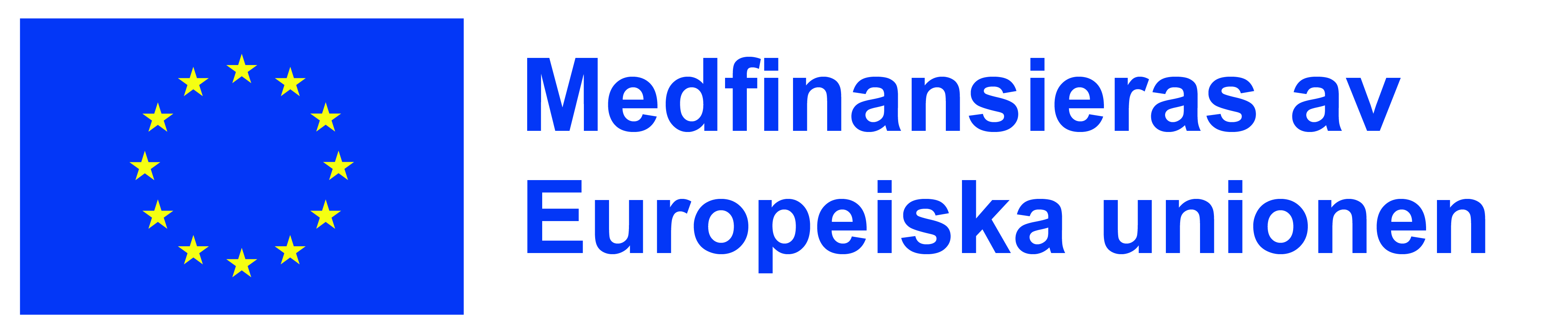 SLUTRAPPORTEtt förnybart och kompetent Finland 2021–2027 EU:s regional- och strukturpolitiska programProjektkodFyll i projektkoden från projektbeslutet (A+5 siffror)Stödmottagarens namnFyll i namnet på den organisation som får stödOfficiellt sammandrag av projektresultaten. Vad eftersträvade man och hur lyckades man? Svaret publiceras i informationstjänsten. Skriv ett sammandrag av projektet, genomförandet av det och dess resultat för hela projektlängden.Officiellt sammandrag av projektresultaten på engelska Svaret publiceras i informationstjänsten.Skriv ett sammandrag av projektet, genomförandet av det och dess resultat på engelska. Det behöver inte vara lika omfattande som på svenska, men det finns skäl att det centrala innehållet och resultaten framgår av det.Hur svarade projektet mot utvecklingsbehovet? Framkom nya utvecklingsbehov under genomförandet? Beskriv projektets utgångspunkt, det vill säga varför beslutet om att ansöka om finansiering fattades. Hur lyckades genomförandet av output enligt beslutet ur företagets synvinkel? I vilken mån har de mål som satts upp för projektet uppnåtts eller i vilken mån uppnås de? Beskriv projektets mål och berätta i synnerhet i vilken utsträckning målen uppnåddes.Beskriv eventuella framgångar och misslyckanden som identifierats fram till tidpunkten för ifyllandet av rapporten. Hur lyckades genomförandet i fråga om innehåll? I fråga om engångsersättningsprojekt, beskriv om nya tillväxtmöjligheter hittades tack vare projektet. Är ett betydande utvecklingsprojekt på väg att uppkomma (investering och/eller annan utveckling)?Klassificera projektmålen enligt uppnåendetMålen underskreds Målen uppnåddes. Målen överskreds.  Välj det alternativ som beskriver utfallet för projektets kvantitativa mål (indikatortalen):  Målen underskreds 2. Målen uppnåddes 3. Målen överskreds.Mer information ges av: Vilka direkta resultat uppnåddes med projektet? Vilka långsiktiga effekter har resultaten? Uppnåddes sådana resultat och effekter, som inte förutspåddes i ansökningsskedet?Berätta om de uppnådda resultaten. Berätta hurudana effekter de direkta resultaten har i fortsättningen och hur de på lång sikt påverkar den verksamhet som projektet gäller.Vilka åtgärder är behövliga för att maximera nyttan av projektet? Beskriv vilka fortsatta åtgärder företaget planerat att vidta utifrån projektresultaten? Vilka var de svårigheter som eventuellt framträdde i genomförandet av projektet och orsakerna till dessa?Om projektet stötte på särskilda svårigheter i uppnåendet av resultaten, redogör för orsakerna och effekterna för projektet, dess innehåll, genomförandet av det och resultaten. Vilka misslyckanden hade det eventuellt varit möjligt att undvika och vad lärde man sig av dessa?I fråga om engångsersättningsprojekt: om engångsersättningsprojektet mötte särskilda svårigheter i uppnåendet av output enligt beslutet, redogör för orsakerna och eventuella effekter. Vilka misslyckanden hade det eventuellt varit möjligt att undvika och vad lärde man sig av dessa?Om projektet omfattade konsultation, hur genomfördes den och var den till nytta för företaget (varje konsultation bedömd separat)? Redogör för eventuella externa sakkunnigtjänster som använts i genomförandet och det mervärde som de gett.Hur syntes projektet i offentligheten? Hur gavs information om projektet?Specificera de informationsåtgärder som projektet vidtagit och den mediala publicitet som de fått och informationen om dessa. Förekom sådana och motsvarade de förväntningarna? Förverkligades förutspådda eller andra risker under projektet och hur reagerade man på dessa?Förekom det problem i genomförandet av projektet? Var de förknippade med innehållet i genomförandesättet? Var de förutsägbara eller överraskande? Hur löste ni situationen? Berätta om en eventuell situation och lösningen.Var förvaras eller arkiveras materialet? Kontaktpersonens kontaktuppgifter.Meddela uppgifter i anknytning till förvaring av materialet, såsom organisation, adress och kontaktuppgifter.Klart positiv effektEn aning positiv effektIngen positiv effektMotiveringHur tillgodosågs jämställdheten mellan könen i projektet?(obligatorisk motivering)Rättigheter för personer med funktionsnedsättning, i synnerhet nåbarhet i användningen av arbetsredskap och tillgänglighet i arbetslokalerna(obligatorisk motivering)Trygga arbetsförhållanden DiskrimineringsförbudetSkydd för personuppgifter MiljöskyddetDimensionen rörande hållbar utvecklingProjektets genomförda effekterProjektets genomförda effekterProjektets genomförda effekterProjektets genomförda effekterEkologisk hållbarhetKlart positiv effektEn aning positiv effektIngen positiv effektMotivering (valfri)Hållbarhet i användningen av naturresurserMinskning av risker som orsakats av klimatförändringenVäxtlighet, organismer och naturens mångfaldYt- och grundvatten, jordmånen och luften (och minskning av växthusgaser)Målen i Natura 2000-programmetEkonomisk hållbarhetKlart positiv effektEn aning positiv effektIngen positiv effektMotivering (valfri)Material och avfallAnvändning av förnybara energikällorHållbar utveckling av den lokala näringsstrukturenUtveckling av immateriella produkter och tjänsterMobilitet och logistikSocial och kulturell hållbarhet och jämlikhetKlart positiv effektEn aning positiv effektIngen positiv effektMotivering (valfri)KulturmiljöMiljökompetensSkriv här eventuella tilläggsuppgifter.Om du bifogar bilagor som gäller slutrapporten, räkna upp filnamnen här.Datum för ifyllandet av blankettenFyll i den dag då blanketten fylldesNamn på den som fyllt i blankettenAnteckna namnet på den som fyllt i blanketten. Slutrapportens kontaktpersonSkriv namnet på den person som ansvarar för slutrapporten och som vid behov kan kontaktas i ärenden som gäller den. Personen ska vara en sådan som kan nås hos stödtagarorganisationen efter projektets slut (åtminstone 90 dagar från det att den sista ansökan om utbetalning lämnats in).   Skriv namnet på den person som ansvarar för slutrapporten och som vid behov kan kontaktas i ärenden som gäller den. Personen ska vara en sådan som kan nås hos stödtagarorganisationen efter projektets slut (åtminstone 90 dagar från det att den sista ansökan om utbetalning lämnats in).   Skriv namnet på den person som ansvarar för slutrapporten och som vid behov kan kontaktas i ärenden som gäller den. Personen ska vara en sådan som kan nås hos stödtagarorganisationen efter projektets slut (åtminstone 90 dagar från det att den sista ansökan om utbetalning lämnats in).   Kontaktpersonens   e-postadressSkriv e-postadressen för den person som du vill att myndigheten kontaktar i ärenden som gäller slutrapporten. Kontaktpersonens telefonnummerSkriv telefonnumret för den person som du vill att myndigheten kontaktar i ärenden som gäller slutrapporten. 